Schutzmaßnahmen bei Tätigkeiten im FreienDie Schutzmaßnahmen werden nach der Hierarchie des TOP-Prinzips angewendet.Technische Schutzmaßnahmen:Abschattung, z. B. durch Unterstellmöglichkeiten (auch für Pausen)Schaffung von Arbeitsbereichen mit ausreichend großen Sonnenschirmen, Sonnensegeln, Sonnenplanen und ÜberdachungenOrganisatorische Schutzmaßnahmen:Aufenthalt in der Sonne (insbesondere in der Mittagszeit von 11 bis 15 Uhr) nach den Möglichkeiten der Arbeitsorganisation zeitlich beschränken.Art und Umfang der Pausen (im Schatten) an die Tageszeit anpassen.Körperlich anstrengende Arbeiten möglichst früh morgens oder spät nachmittags ausführen, auf den Tätigkeitswechsel zwischen den Beschäftigten achten.Bereitstellung von Getränken (Trinkwasser) und UV-SchutzmittelPersönliche SchutzmaßnahmenKörperbedeckende Bekleidung (lange Hose, langärmeliges Hemd/Shirt) tragen.Kopfbedeckung, z. B. Helm, Hut oder Tücher jeweils mit Nacken- und Ohrenschutz tragen, bei Schutzhelmen kann der Nacken- und Ohrenschutz durch ein zusätzliches Tuch erreicht werden.Sonnenbrille tragen (siehe DGUV Regel 112-192 und 112-992 „Benutzung von Augen- und Gesichtsschutz“). Hinweis: Zu stark getönte Gläser sind nicht für den Straßenverkehr geeignet.UV-Schutzmittel für die von der Kleidung nicht bedeckten Körperteile (z. B. Gesicht, Hände) benutzen.UV-SchutzmittelUV-Schutzmittel verringern das Eindringen schädlicher UV-Strahlen in die Haut und damit das Risiko, dass die Erbinformation in den Zellen beschädigt wird. Einen vollständigen Schutz vor Hautkrebs geben sie aber nicht.UV-Schutzmittel sind als ergänzende Maßnahme zur Minimierung der Gefährdungen durch UV-Strahlung zu betrachten. AuswahlkriterienHoher Lichtschutzfaktor: 
Mindestens Schutzkategorie „hoch“ (LSF ≥ 30), besser „sehr hoch“ (LSF  50+).UVA-Kennzeichnung:
Ein ausreichender Schutz vor UVA-Strahlung wird mit dem Symbol „UVA“ erreicht.
	Abb. 1: UVA-Signet (EU) für ausgewogenen UV-Schutz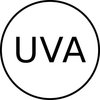 Wasser- und Schweißfestigkeit:
Bei Wasserkontakt oder Schwitzen bleibt die Schutzwirkung länger erhalten.